Муниципальное бюджетное  дошкольное образовательное учреждение «Детский сад общеразвивающего вида «Солнышко» Консультация для  педагогов:«Дидактическая игра как средство развития детей раннего возраста»Подготовила:воспитатель высшей категории Постникова А.С.2021г.В содержании психолого-педагогической с детьми младшего возраста одним из направлений в работе является образовательная область «Социализация». Одной из важных является решение задач развития игровой деятельности детей.Игра пронизывает всю жизнь ребенка, она способствует физическому и духовному здоровью, является источником обширной информации, методом обучения и воспитания ребят. С ее помощь создаются условия для развития творческих способностей, всестороннего развития ребенка.Существует прямая связь между эмоциональным состоянием малыша и интенсивностью протекания его психических процессов: мышления, речи, внимания, памяти. Если в игре ребенок, действуя предметами, активно манипулирует пальцами, то мыслительные процессы активизируются, и наоборот, их интенсивность ослабевает, если рука ребенка бездействует. Поэтому особенно полезны игры, в которых дети действуют: разбирают, собирают, сортируют, соединяют, разъединяют детали и т.п. С помощью таких игрушек и игр воспитанники учатся родному языку, знакомятся со свойствами предметов, при этом у них развиваются наблюдательность, сообразительность, ловкость, смекалка, выдержка, организованность.Классификация игр детей дошкольного возраста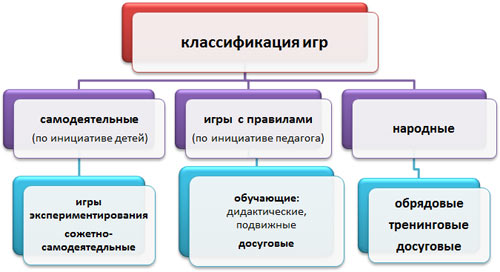 Одним из видов игровой деятельности является дидактическая игра, позволяющая шире приобщить детей к текущей жизни в доступных им формах интеллектуальной и активной практической деятельности, нравственных и эстетических переживаний. Дидактическая игра приобретает всё большее значение. Игра в целом, и познавательная дидактическая игра в особенности, обеспечивает благоприятные условия для решения педагогических задач с учётом возможностей детей дошкольного возраста. В работе с детьми раннего возрастадидактическая игра является наиболее подходящей формой обогащения чувственного опыта малышей.Дидактическая игра-игра познавательная, направленная на расширение, углубление, систематизацию представлений детей об окружающем, воспитание познавательных интересов, развитие познавательных способностей. Она представляет собой многоплановое, сложное педагогическое явление. Она является и игровым методом обучения детей дошкольного возраста, и формой обучения, и самостоятельной игровой деятельностью, и средством всестороннего воспитания личности ребёнка. Основу дидактической игры составляет органическая взаимосвязь деятельности и интересного усвоения знаний.Игровой метод обучения дидактическая игра используется при решении задач образовательных областей «Познание», «Труд», «Безопасность», «Коммуникация», «Чтение художественной литературы», «Музыка» в развитии сенсорной культуры воспитанников.Как форма обучения детей содержит два начала: непосредственно образовательная деятельность (познавательное) и игровое (занимательное). Воспитатель одновременно является и учителем, и участником игры. Он учит и играет, а дети, играя, учатся.Самостоятельная игровая деятельность основана на осознанности процесса. Самостоятельная игровая деятельность осуществляется лишь в том случае, если дети проявляют интерес к игре, её правилам и действиям, если эти правила ими усвоены. Задача воспитателя заключается в том, чтобы ребята самостоятельно играли, чтобы у них такие игры были всегда в запасе («Краски»), чтобы они сами могли организовывать их, быть не только участниками и болельщиками, но и справедливыми судьями.Средство всестороннего воспитания личности.Умственное воспитание. Содержание дидактических игр формирует у детей правильное отношение к явлениям общественной жизни, природе, предметам окружающего мира, систематизирует и углубляет знания о Родине, Армии, людях разных профессий и национальностей, представление о трудовой деятельности.Дидактические игры развивают сенсорные способности детей, что является основой воспитания детей раннего возраста.Формируются нравственные представления о бережном отношении к окружающим их предметам, игрушкам как продуктам труда взрослых, о нормах поведения, о взаимоотношениях со сверстниками и взрослыми, о положительных и отрицательных качествах личности.Эстетическое воспитание:Дидактический материал должен соответствовать гигиеническим и эстетическим требованиям: игрушки должны быть разрисованы яркими красками, художественно оформлены, помещены в удобные для хранения коробки и папки. Яркие, красивые дидактические игрушки привлекают внимание детей, вызывают желание играть с ними. Весь материал для дидактических игр хранится в группе в определённом месте, доступном детям для его использования.Физическое воспитание:Двигательная активность детей во время игры развивает мозг ребёнка. Особенно важны игры с дидактическими игрушками, в процессе которых развивается и укрепляется мелкая мускулатура рук, что также благоприятно сказывается на умственном развитии детей, на подготовке руки ребёнка к письму, к изобразительной деятельности.Дидактические игры формируют культурно - гигиенические навыки. В игре дети ярко выражают социальные чувства, стремятся делать всё сообща. Игра укрепляет коллективные эмоции, коллективные переживания. В играх проявляются и такие черты характера ребёнка, которые могут служить примером для других: товарищество, отзывчивость, скромность, честность. Воспитатель обращает внимание детей на эти качества, делая это очень осторожно.Виды дидактических игр.Все дидактические игры можно разделить на три основных вида: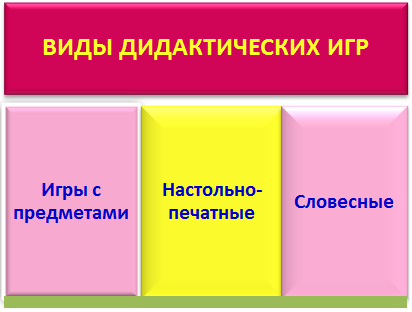 Настольные игры, разнообразные игры-пособия типа картинок, предметного лото, домино; тематические игры ("Где что растет", "Когда это бывает", "Кому это нужно" и др.); игры, требующие двигательной активности, сноровки и т.д. ("Летающие колпачки", "Попади в цель", "Гусёк" и др.); игры типа мозаики. Все эти игры отличаются от игр с игрушками тем, что обычно проводятся за столиками, требуют 2-4 партнёров. Настольно-печатные игры содействуют расширению кругозора детей, развивают сообразительность, внимание к действиям товарища, ориентировку в изменяющихся условиях игры, умение предвидеть результаты своего хода. Участие в игре требует выдержки, строгого выполнения правил и доставляет детям много радости.Малышам нужны игры с доступным содержанием. На карточках лото, парных картинках, книжках-ширмах изображаются игрушки, предметы обихода, простейшие виды транспорта, овощи, фрукты. Подбор картинок парами, соответствующих картинок к основной карте, название изображённого предмета, того или иного качества содействует развитию словаря, краткой поясняющей речи  (яблоко красное, морковка оранжевая, растет на грядке).Особую группу составляют игры-забавы. В них ярко выражен элемент необычного, неожиданного, смешного, содержится шутка, безобидный юмор. Основное их предназначение - повеселить, позабавить детей, порадовать их. К играм-забавам относятся такие известные, как "Поймай зайчика", "Жмурки с колокольчиком" (определение направления по звуку), "Кто скорее соберёт картинку" (на координацию движений) и др.Дидактическая задача.Один из основных элементов игры – дидактическая задача, которая определяется целью обучающего и воспитательного воздействия. Наличие дидактической задачи или нескольких задач подчёркивает обучающий характер игры, направленность обучающего содержания на процессы познавательной деятельности детей.Определяя дидактическую задачу, надо, прежде всего, иметь вввиду, какие знания, представления детей о природе, об окружающих предметах, о социальных явлениях должны усваиваться, закрепляться детьми, какие умственные операции в связи с этим должны развиваться. Какие качества личности детей можно формировать средствами данной игры (честность, скромность, наблюдательность, настойчивость в достижении поставленной цели, активность, самостоятельность).В каждой дидактической игре своя обучающая задача, что отличает одну игру от другой. При определении дидактической задачи следует избегать повторений в её содержании, трафаретных фраз («воспитывать внимание, память, мышление»). Как правило, эти задачи решаются в каждой игре, но в одних играх надо больше внимания уделять, например, развитию памяти, в других - внимания, в третьих - мышления. Воспитатель должен заранее это хорошо знать и соответственно определять.Своеобразие дидактических игр.Дидактическая игра одновременно является формой обучения, наиболее характерной для маленьких детей. Истоки её в народной педагогике, которая создала много обучающих игр на основе сочетания игры с песней, с движениями. В потешках, игровых песенках, в играх "Ладушки", "Сорока-белобока", в играх с пальчиками мать привлекает внимание ребёнка к окружающим предметам, называет их.      В дидактической игре содержатся все структурные элементы (части), характерные для игровой деятельности детей: замысел (задача), содержание, игровые действия, правила, результат. Но проявляются они в несколько иной форме и обусловлены особой ролью дидактической игры в воспитании и обучении детей дошкольного возраста.Наличие дидактической задачи подчёркивает обучающий характер игры, направленность её содержания на развитие познавательной деятельности детей. В отличие от прямой постановки задачи на занятиях в дидактической игре она возникает и как игровая задача самого ребёнка.Важное значение дидактической игры состоит в том, что она развивает самостоятельность и активность мышления и речи у детей.Игровая задача иногда заложена в самом названии игры: "Узнаем, что в чудесном мешочке", "Кто в каком домике живёт" и т.п. Интерес к ней, стремление выполнить её активизируется игровыми действиями. Чем они разнообразнее и содержательнее, тем интереснее для детей сама игра и тем успешнее решаются познавательные и игровые задачи.Игровым действиям детей нужно учить. Лишь при этом условии игра приобретает обучающий характер и становится содержательной.  В играх младших детей игровые действия одинаковы для всех участников. При распределении детей на группы или при наличии ролей игровые действия различны. Различен и объём игровых действий. В младших группах - это чаще всего одно-два повторяющихся действия, в старших уже пять-шесть.Одним из элементов дидактической игры являются правила. Они определяются задачей обучения и содержанием игры и, в свою очередь, определяют характер и способ игровых действий, организуют и направляют поведение детей, взаимоотношения между ними и воспитателем. С помощью правил он формирует у детей способность ориентироваться в изменяющихся обстоятельствах, умение сдерживать непосредственные желания, проявлять эмоционально-волевое усилие. В результате этого развивается способность управлять своими действиями, соотносить их с действиями других играющих.Правила игры имеют обучающий, организующий и дисциплинирующий характер. Обучающие правила помогают раскрыть перед детьми, что и как нужно делать: они соотносятся с игровыми действиями, усиливают их роль, уточняют способ выполнения; организующие - определяют порядок, последовательность и взаимоотношения детей в игре;дисциплинирующие - предупреждают о том, чего и почему нельзя делать.Воспитатель должен осторожно пользоваться правилами, не перегружать ими игру, применять лишь необходимые из них. Введение многих правил, выполнение их детьми по принуждению приводит к отрицательным результатам. Чрезмерноедисциплинирование снижает у них интерес к игре и даже разрушает её, а иногда вызывает хитрые уловки, чтобы избежать выполнения правил.Бывает, что нет необходимости напоминать о правиле или вводить дополнительное. Достаточно лишь немного изменить игровые действия и тем самым выправить нарушение.Правила игры, устанавливаемые воспитателем, постепенно усваиваются детьми. Ориентируясь на них, они оценивают правильность своих действий и действия товарищей, взаимоотношения в игре.Результат дидактической игры - показатель уровня достижения детей в усвоении знаний, в развитии умственной деятельности, взаимоотношений, а не просто выигрыш, полученный любым путём.Игровые задачи, действия, правила, результат игры взаимосвязаны, и отсутствие хотя бы одной из этих составных частей нарушает её целостность, снижает воспитательное воздействие.                    Педагогическая ценность дидактических игр.В дидактических играх перед детьми ставятся те или иные задачи, решение которых требует сосредоточенности, внимания, умственного усилия, умения осмыслить правила, последовательность действий, преодолеть трудности. Они содействуют развитию у дошкольников ощущений и восприятия, формированию представлений, усвоение знаний. Эти игры дают возможность обучать детей разнообразным экономным и рациональным способам решения тех или иных умственных и практических задач. В этом их развивающая роль. Воспитатель ставит детей в такие условия, которые требуют от них умения играть вместе, регулировать своё поведение, быть справедливым и честным, уступчивым и требовательным.Руководство дидактическими играми.Успешное руководство дидактическими играми, прежде всего, предусматривает отбор и продумывание их программного содержания, чёткое определение задач, определение места и роли в целостном воспитательном процессе, взаимодействие с другими играми и формами обучения. Оно должно быть направлено на развитие и поощрение познавательной активности, самостоятельности и инициативы детей, применение ими разных способов решения игровых задач, должно обеспечивать доброжелательные отношения между участниками, готовность прийти на помощь товарищам.Маленькие дети в процессе игр с игрушками, предметами, материалами должны иметь возможность постучать, переставить, переложить их, разобрать на составляющие части (разборные игрушки), вновь составить и т.д. Но поскольку они могут многократно повторять одни и те же действия, воспитателю необходимо постепенно переводить игру детей на более высокую ступень. Формирование элементарных математических представлений – одно из направлений образовательной области «Познание» с интеграцией области «Социализация», «Безопасность», «Здоровье», «Художественное слово», «Музыка». Максимального эффекта при решении задач развития ФЭМП можно добиться, используя дидактические игры. Дидактическая задача "научить детей различать кольца по величине" реализуется через игровое задание "собери башенку правильно". У детей возникает желание узнать, как правильно. Показ способа действий содержит в себе одновременно развитие игрового действия и новое игровое правило. Выбирая колечко за колечком, и надевая на стержень, воспитатель даёт наглядный образец игрового действия. Он проводит рукой по надетым колечкам и обращает внимание детей на то, что башенка становится красивой, ровной, что собрана она правильно. Тем самым педагог наглядно показывает новое игровое действие - проверить правильность собирания башенки - предлагает детям самим это сделать.Следует учитывать, что в дидактической игре необходимо правильное сочетание наглядности, слова воспитателя и действия самих детей с игрушками, игровыми пособиями, предметами, картинками и т.д.К наглядности относятся: 1) предметы, которыми играют дети и которые составляют материальный центр игры; 2) картинки, изображающие предметы и действия с ними, отчётливо выделяющие назначение, основные признаки предметов, свойства материалов; 3) наглядный показ, пояснение словами игровых действий и выполнение игровых правил.Руководя играми, воспитатель использует разнообразные средства воздействия на дошкольников. Выступая в качестве участника игры, он незаметно для них направляет игру, поддерживает их инициативу, сопереживает с ними радость игры. Иногда педагог рассказывает, о каком- либо событии, создаёт соответствующее игровое настроение и поддерживает его по ходу игры. Он может и не включаться в игру, но как умелый и чуткий режиссёр, сохраняя и уберегая её самодеятельный характер, руководит развитием игровых действий, выполнением правил и незаметно для детей ведёт их к определённому результату. Поддерживая и пробуждая детскую деятельность, педагог делает это чаще всего не прямо, а косвенно: выражает удивление, шутит, использует разного рода игровые сюрпризы и т.п.Надо помнить, с одной стороны, об опасности, чрезмерно усиливая обучающие моменты, ослабить игровое начало, придать дидактической игре характер занятия, а, с другой, увлёкшись занимательностью, уйти от задачи обучения.Развитие игры во многом определяется темпом умственной активности детей, большей или меньшей успешностью выполнения игровых действий, уровнем усвоения правил, их эмоциональными переживаниями, степенью увлечённости. В период усвоения нового содержания, новых игровых действий, правил и начала игры темп её, естественно,  более замедленный. В дальнейшем, когда игра развёртывается и дети увлекаются, темп её убыстряется. К концу игры эмоциональный подъём как бы спадает и темп её снова замедляется.   Умение удержать игру в пределах установленного времени - большое искусство. Воспитатель уплотняет время, прежде всего за счёт сокращения своих объяснений. Ясность, краткость описаний, рассказов, реплик является условием успешного развития игры и выполнения решаемых задач.Заканчивая игру, педагог должен вызвать у детей интерес к её продолжению, создать радостную перспективу. Обычно он говорит: "В следующий раз будем играть ещё лучше" или: "Новая игра будет ещё интереснее". Воспитатель разрабатывает варианты знакомых детям игр и создает новые - полезные и увлекательные. В ряде дидактических игр для младшего дошкольного возраста решаются задачи развития связной речи. Играя, ребенок называет предмет и рассказывает о его основных признаках (цвет, форма, величина). Рассказывает, где живет животное, нарисованное на картинке, что делают с игрушкой-куклой.Задача активизации бытового словаря успешно разрешается в играх с дидактической куклой, созданных Е. И. Тихеевой. В игре «Купание куклы» дети уточняют и закрепляют названия одежды, белья, предметов, необходимых для мытья (мыло, полотенце и т. д.). В ходе игры взрослый обеспечивает умственную активность детей. Укладывая куклу в игре «Уложим куклу спать», дети называют постельные принадлежности. В игре дети, называя постельные принадлежности (простыня, одеяло, подушка, наволочка и т. д.), осмысливают значение слов, связанных с действием «постелить», «накрыть», «уложить».Воспитателям необходимо широко использовать в дидактических играх природный материал: камешки, листья, семена, ягоды, цветы, овощи, фрукты, снег, воду и др. Проводить наблюдения за животными (когда это возможно), а если такой возможности нет, то использовать картинки.В современной  педагогике существует множество разнообразных игровых технологий, которые обеспечивают интеллектуальное развитие детей. Наиболее эффективными  являются пособия: такие как блоки Дьенеша; классические наборы блоков Фребеля; рамки-вкладыши М. Монтессори; игры Никитиных «Кубики для всех», «Сложи узор», «Сложи квадрат» и др.         Эти развивающие игры детей стимулируют работу головного мозга и оказывают влияние на структуру связей между нейронами. Этот процесс влияет на развитие мелкой и крупной моторики, развитие речи, социализации, осознания своей личности, эмоциональное благополучие, творческие способности, решение проблем и способность к обучению. Блоки ЗолтонаДьенеша – универсальная развивающая игра. Последнее десятилетие этот материал завоевывает все большее признание у педагогов и родителей нашей страны. Блоки Дьенеша – универсальная развивающая игра. Как показывает опыт российских педагогов в работе с 2 – 10 лет, игры с логическими блоками позволяют: - Познакомить с формой, цветом, размером, толщиной объектов. - Развивать пространственные представления. - Развивать логическое мышление, представление о множестве, операции над множествами (сравнение, разбиение, классификация, абстрагирование, кодирование и декодирование информации). - Усвоить элементарные навыки алгоритмической культуры мышления. - Развивать умения выявлять свойства в объектах, называть их, обобщать объекты по их свойствам, объяснять сходства и различия объектов, обосновывать свои рассуждения. - Развивать познавательные процессы, мыслительные операции. - Воспитывать самостоятельность, инициативу, настойчивость в достижении цели. - Развивать творческие способности, воображение, фантазию, способности к моделированию и конструированию. - Развивать речь. В ходе таких игр блоками малыш усвоит, что они имеют различную форму, цвет, величину и толщину. Методики Никитиных - эффективная система развивающих игр для детей создана известными педагогами Никитиными, родителями семерых детей, создателями принципиально новой системы воспитания и оздоровления детей в семье. Использование с раннего возраста развивающих игр, дающих возможность активно мыслить, решать постепенно усложняющиеся задачи самостоятельно, расширять творческие способности в решении задач, прекрасно развивает способности, заложенные в ребенке от природы. «Давайте поиграем!» 